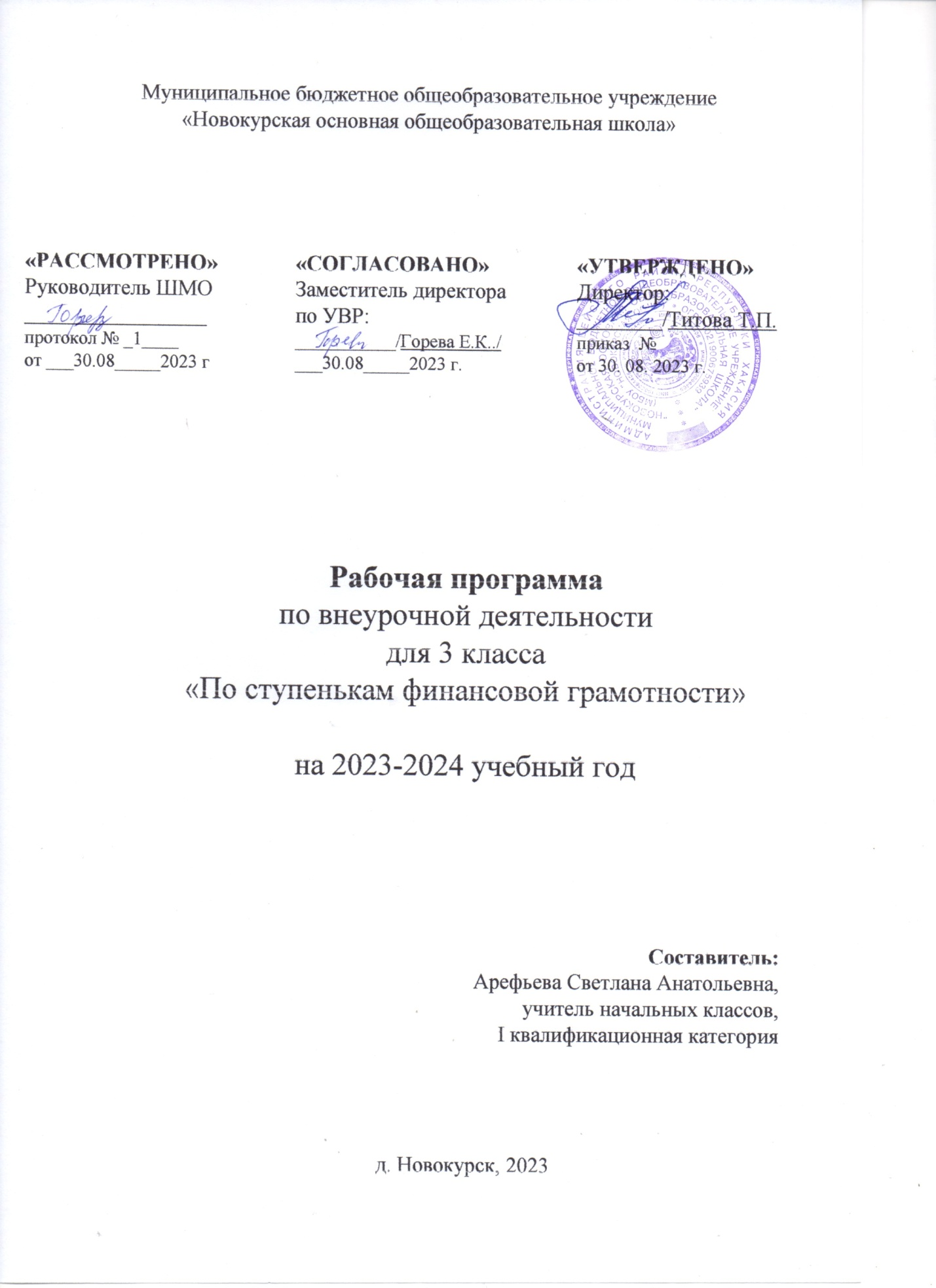 Пояснительная записка
Актуальность данной программы определена следующими факторами:Развитие  финансовой системы и появление широкого спектра новых сложных финансовых продуктов и услуг, которые ставят перед гражданами задачи, к решению которых они не всегда готовы. Основывается  на интересе, потребностях учащихся и их родителей. В программе удачно сочетаются взаимодействие школы с семьей, творчество и развитие, эмоциональное благополучие детей и взрослых. Она способствует ознакомлению с организацией коллективного и индивидуального исследования, обучению в действии, побуждает к наблюдениям и экспериментированию, опирается на собственный жизненный опыт, позволяет чередовать коллективную и индивидуальную деятельность.  Новизной данной программы является направленность курса на формирование финансовой грамотности младших классов на основе построения прямой связи между получаемыми знаниями и их практическим применением, пониманием и использованием финансовой информации на настоящий момент и в долгосрочном периоде,  и ориентирует на формирование ответственности у учеников за финансовые решения с учетом личной безопасности и благополучия. Отличительной особенностью  программы  является практический характер – учащиеся не только узнают много нового и интересного из мира финансов, но и научатся подсчитывать доходы и расходы условной семьи, составлять семейный бюджет на основе обычного для российской семьи списка доходов и расходов, сравнивать различные виды сбережений.   
        Цели данного курса: Развитие  экономического образа мышления; Воспитание ответственности и грамотного финансового поведения в области экономических отношений в семье;  Формирование  опыта применения полученных знаний и умений для решения элементарных вопросов в области экономики семьи.         Основные задачи курса:   Формирование  представления о существенных сторонах финансовой грамотности.Содействие целостному восприятию и широкому охвату картины окружающего мира, важной составной частью которого являются экономические отношения, с помощью экономических категорий и понятий.Обучение детей пользоваться экономическим инструментарием.Содействие общему развитию школьников: развитие мышления, эмоционально-волевой сферыРазвитие  культурного экономического мышления.Воспитание  ответственности и нравственного поведения в области экономических отношений в семье.Освоение содержания программы опирается на межпредметные  связи  с такими учебными предметами, как математика, технология, литература и окружающий мир.Личностные, метапредметные и предметные результаты изучения курса Личностными результатами изучения данного курса являются:• осознание себя как члена семьи, общества и государства;• овладение начальными навыками адаптации в мире финансовых отношений;• развитие самостоятельности и осознание личной ответственности за свои поступки;• развитие навыков сотрудничества со взрослыми и сверстниками в разных игровых и реальных экономических ситуациях.Метапредметные результаты (формирование УУД)Регулятивные УУД• понимание цели своих действий;• составление простых планов с помощью учителя;• проявление познавательной и творческой инициативы;• оценка правильности выполнения действий;• адекватное восприятие предложений товарищей, учителей, родителейПознавательные УУД• освоение способов решения проблем творческого и поискового характера;•использование различных способов поиска, сбора, обработки, анализа и представления информации;• овладение логическими действиями сравнения, обобщения,классификации, установления аналогий и причинно-следственных связей, построения рассуждений, отнесения к известным понятиям;• овладение базовыми предметными и межпредметными понятиями;Коммуникативные УУД• составление текстов в устной и письменной формах;• умение слушать собеседника и вести диалог;• умение признавать возможность существования различных точекзрения и права каждого иметь свою;• умение излагать своё мнение и аргументировать свою точку зрения и оценку событий;• умение договариваться о распределении функций и ролей в совместной деятельности; осуществлять взаимный контроль в совместнойдеятельности, адекватно оценивать собственное поведение и поведениеокружающих.Предметными результатами изучения курса «По ступенькам финансовой грамотности» являются:• понимание и правильное использование экономических терминов;• представление о роли денег в семье и обществе;• умение характеризовать виды и функции денег;• знание источников доходов и направлений расходов семьи;• умение рассчитывать доходы и расходы и составлять простой семейный бюджет;• определение элементарных проблем в области семейных финансов и путей их решения;• проведение элементарных финансовых расчётов.Результаты первого уровня.— приобретение младшим школьником знания об интеллектуальной деятельности, о способах и средствах выполнения заданий, формирование мотивации к учению через внеурочную деятельность;Результаты второго уровня.— младший школьник самостоятельно, во взаимодействии с педагогом, значимым взрослым, сможет выполнять задания данного типа, для данного возраста: высказывать мнения, обобщать, классифицировать, обсуждать;Результаты третьего уровня.— младший школьник самостоятельно сможет применять изученные способы, аргументировать свою позицию, оценивать ситуацию и полученный результат. Результаты освоения курса внеурочной деятельности «По ступенькам финансовой грамотности».К концу обучения младшие школьники должны научиться логически рассуждать; обоснованно делать выводы; доказывать своё мнение, пользуясь приемами анализа, сравнения, обобщения, классификации, систематизации; находить решения в новых и неожиданных ситуациях; взаимодействовать в парах и группах, применять полученные знания и умения для решения элементарных вопросов в области экономики семьи.Содержание курса внеурочной деятельностиТематическое планированиеКалендарно- тематическое планированиеТема разделаФорма организацииВиды деятельностиОбмен и деньгиВводное занятиеМозаика«Один — два — вместе» (Тестовые задания с открытым ответом)Дерево решений. (задания по классификации)Мозговой штурмОбъяснять причины и приводить примеры обмена. Объяснять проблемы, возникающие при обмене. Описывать свойства товарных денег. Приводить примеры товарных денег. Приводить примеры первых монет. Объяснять, почему появились монеты. Описывать купюры и монеты. Сравнивать металлические и бумажные деньги. Объяснять, почему изготовление фальшивых денег является преступлением. Описывать старинные российские деньги. Решать задачи с элементарными денежными расчётами. Объяснять, что такое безналичный расчёт и пластиковая картаСемейный бюджетМини- исследованиеКейс (ситуации из реальной жизни с разработанными к ней вопросами)АукционДиаграмма связей(интеллект- карта, ментальная карта, карта памяти, карта разума, mindmap)Описывать и сравнивать источники доходов семьи. Объяснять причины различий в заработной плате. Объяснять, кому и почему платят пособия. Приводить примеры того, что можно сдать в аренду.Объяснять, что влияет на намерения людей совершать покупки. Сравнивать покупки по степени необходимости. Различать планируемые и непредвиденные расходы. Объяснять, как появляются сбережения и долги.Объяснять, как управлять деньгами. Сравнивать доходы и расходы. Объяснять, как можно экономить. Составлять бюджет на простом примере. Приводить примеры доходов от различных вложений денег. Сравнивать разные виды сбережений.№темаколичество часов1Обмен и деньги24 2Семейный бюджет10всего34№№Перечень разделов и темПеречень разделов и темФорма проведенияКоличество часовДатаплан/фактОбмен и деньги -24 часаОбмен и деньги -24 часаОбмен и деньги -24 часаОбмен и деньги -24 часаОбмен и деньги -24 часа11Что такое деньги и откуда они взялисьЧто такое деньги и откуда они взялисьИгра1 ч22Появление обмена товаровПоявление обмена товаровигра1 ч33Первые деньгиПервые деньгиИгра1 ч44МонетыМонетыИгра1 ч55Бумажные деньгиБумажные деньгиИгра1 ч66Вопросы и задачкиВопросы и задачкиИгра1 ч77Рассмотрим деньги поближе.Рассмотрим деньги поближе.инсценировка1 ч88Защита от подделок.Защита от подделок.Игра1 ч99Гурт. Подделка монетГурт. Подделка монетИгра1 ч1010«Орёл» и «решка».«Орёл» и «решка».Игра1 ч1111Аверс и реверс. НоминалАверс и реверс. НоминалИгра1 ч1212Номинал банкнот. Защита от подделокНоминал банкнот. Защита от подделокИгра1 ч1313Какие деньги были раньше в России.Какие деньги были раньше в России.видеофильм1 ч1414Клады. «Меховые» деньги.Клады. «Меховые» деньги.Игра1 ч1515Первые русские монетыПервые русские монетыИгра1 ч1616Деньга и копейкаДеньга и копейкаИгра1 ч1717Рубль, гривенник и полтинникРубль, гривенник и полтинникИгра1 ч1818Современные деньги России и других странСовременные деньги России и других странИгра1 ч1919Современные деньги России и других странСовременные деньги России и других странИгра1 ч2020Доллары и евро – самые известные иностранные деньгиДоллары и евро – самые известные иностранные деньгиИгра1 ч2121Доллары и евро – самые известные иностранные деньгиДоллары и евро – самые известные иностранные деньгиИгра1 ч2222Банки.Банки.Игра1 ч2323Наличные, безналичные и электронные деньгиНаличные, безналичные и электронные деньгиДеловая игра1 ч2424Наличные, безналичные и электронные деньгиНаличные, безналичные и электронные деньгиДеловая игра1 чСемейный бюджет - 10 часовСемейный бюджет - 10 часовСемейный бюджет - 10 часов2525Откуда в семье деньгиОткуда в семье деньгиигра- исследование1 ч2626Клады, лотереи, наследствоКлады, лотереи, наследствоигра1 ч2727Заработная платаЗаработная платаигра1 ч2828Пенсии, пособия, стипендииПенсии, пособия, стипендииигра1 ч2929Аренда и проценты в банке, кредитыАренда и проценты в банке, кредитыигра1 ч3030На что тратятся деньги.На что тратятся деньги.экскурсия1 ч3131Расходы на самое необходимоеРасходы на самое необходимоеэкскурсия1 ч3232Откладывание денег и непредвиденные расходыОткладывание денег и непредвиденные расходыДеловая игра1 ч3333Как умно управлять своими деньгами. Вопросы и задачкиКак умно управлять своими деньгами. Вопросы и задачкиВикторина1 ч3434Итоги за годИтоги за годКВН1 ч